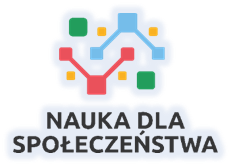 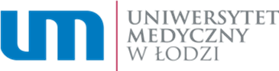 KONFERENCJA NAUKOWO-SZKOLENIOWAUżywanie tytoniu podgrzewanego - aspekt zdrowotny 
i społecznyKonferencja organizowana w ramach programu Nauka dla Społeczeństwa 
Ministerstwa Edukacji i Nauki*29 luty 2024 rokProgram Konferencji:10.00-10.10 	Otwarcie konferencji  prof. dr hab. n. med. Dorota Kaleta, Uniwersytet Medyczny 
w Łodzi, Łódź10.10-10.30	Narażenie Polaków na dym tytoniowy (epidemiologia, skutki zdrowotne). Nowatorskie wyroby tytoniowe. – dr hab. n. med. Beata Świątkowska, Uniwersytet Medyczny
 w Łodzi, Łódź10.30-10.50 	Wpływ używania systemów podgrzewających tytoń na zdrowie osób dorosłych (wyniki wstępne badań własnych w ramach projektu NdS/549728/2022/20222) – 
dr hab. n. med. Mateusz Jankowski, Centrum Medyczne Kształcenia Podyplomowego, Warszawa10.50-11.10 	Psychologiczny aspekt uzależnienia od nikotyny. – mgr Michał Szulc, Uniwersytet Medyczny w Łodzi, Łódź11.10-11.30 	Leczenie uzależnienia od nikotyny. Poradnictwo antytytoniowe ze szczególnym uwzględnieniem postępowania z pacjentem używającym systemów podgrzewających tytoń – dr hab. n. med. Mateusz Jankowski, Centrum Medyczne Kształcenia Podyplomowego, Warszawa11.30-11.50 	Rola samorządów lokalnych i innych struktur społecznych w ochronie zdrowia ludności przed ryzykiem chorób odtytoniowych: strategia współpracy i działań skoordynowanych. –  dr n. o zdr. Szymon Kostrzewski, Wydział Zdrowia i Spraw Społecznych, Urząd Miasta Łodzi11.50-12.30 	Dyskusja generalna, rekomendacje i wypracowanie strategii współpracy na przyszłość – moderowanie dyskusji – dr hab. n. med. Mateusz Jankowski, Centrum Medyczne Kształcenia Podyplomowego, Warszawa12.30 			Zakończenie konferencji*Praca naukowa  dofinansowana ze środków budżetu państwa w ramach programu Ministra Edukacji 
 i Nauki pod nazwą „Nauka dla Społeczeństwa” projekt pt.: „Używanie tytoniu podgrzewanego - aspekt zdrowotny i społeczny” nr projektu NdS/549728/2022/20222 z dnia 02.11.2023 kwota dofinansowania 1 013 150,00 zł  całkowita wartość projektu 1 013 150,00 zł.